93/2018. (IV.24.) határozat 2. melléklete: Beszámoló a 2017-es évről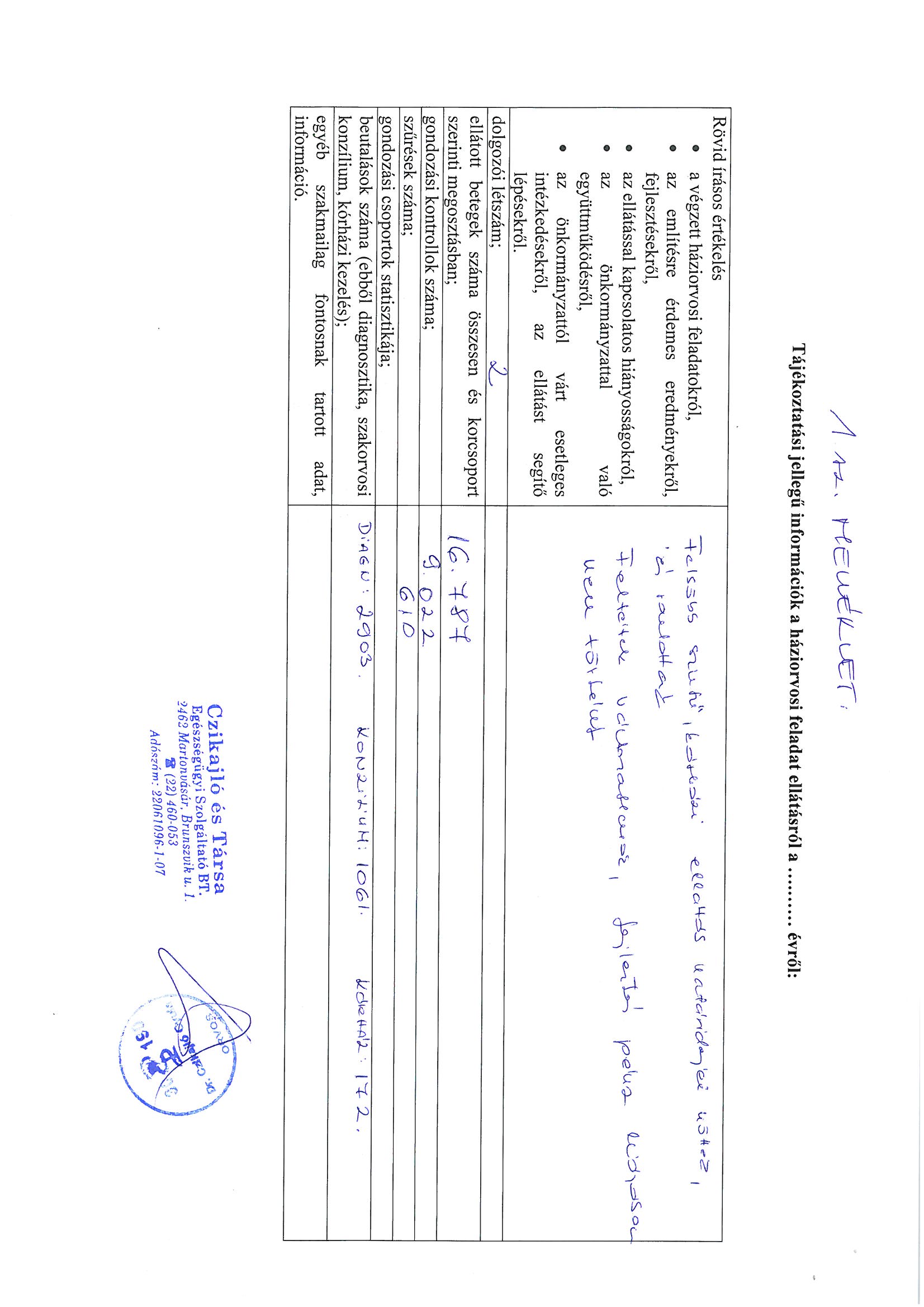 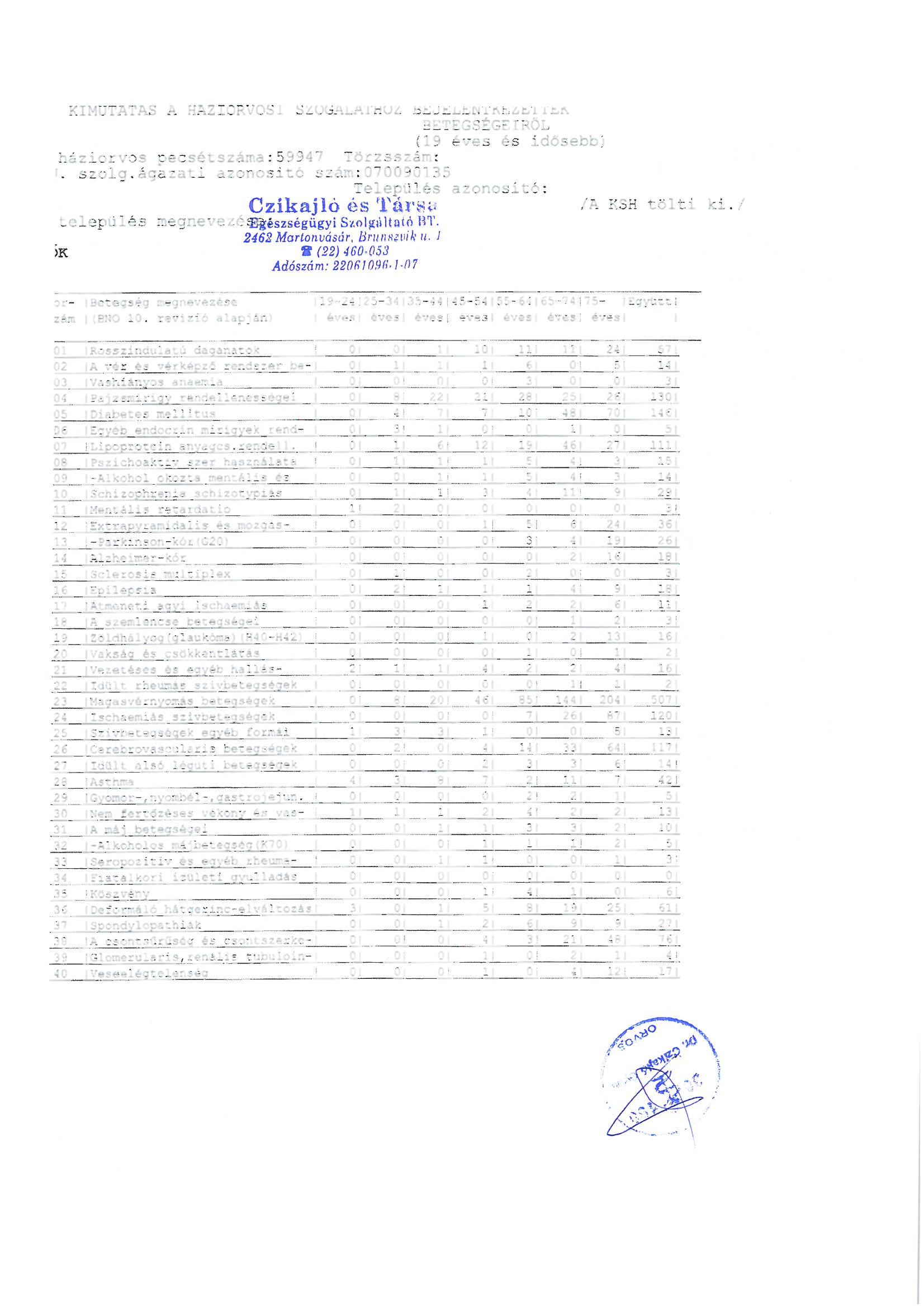 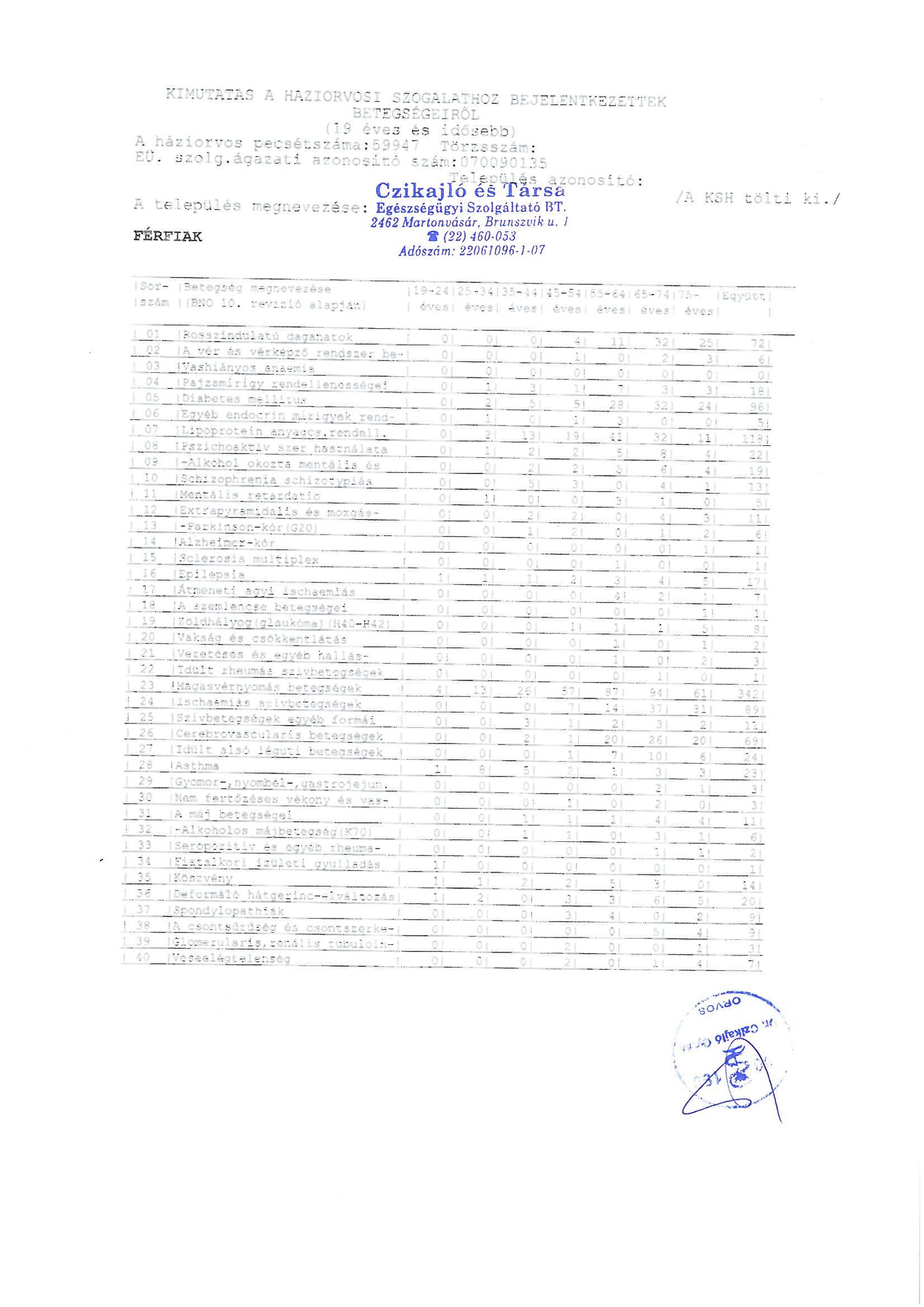 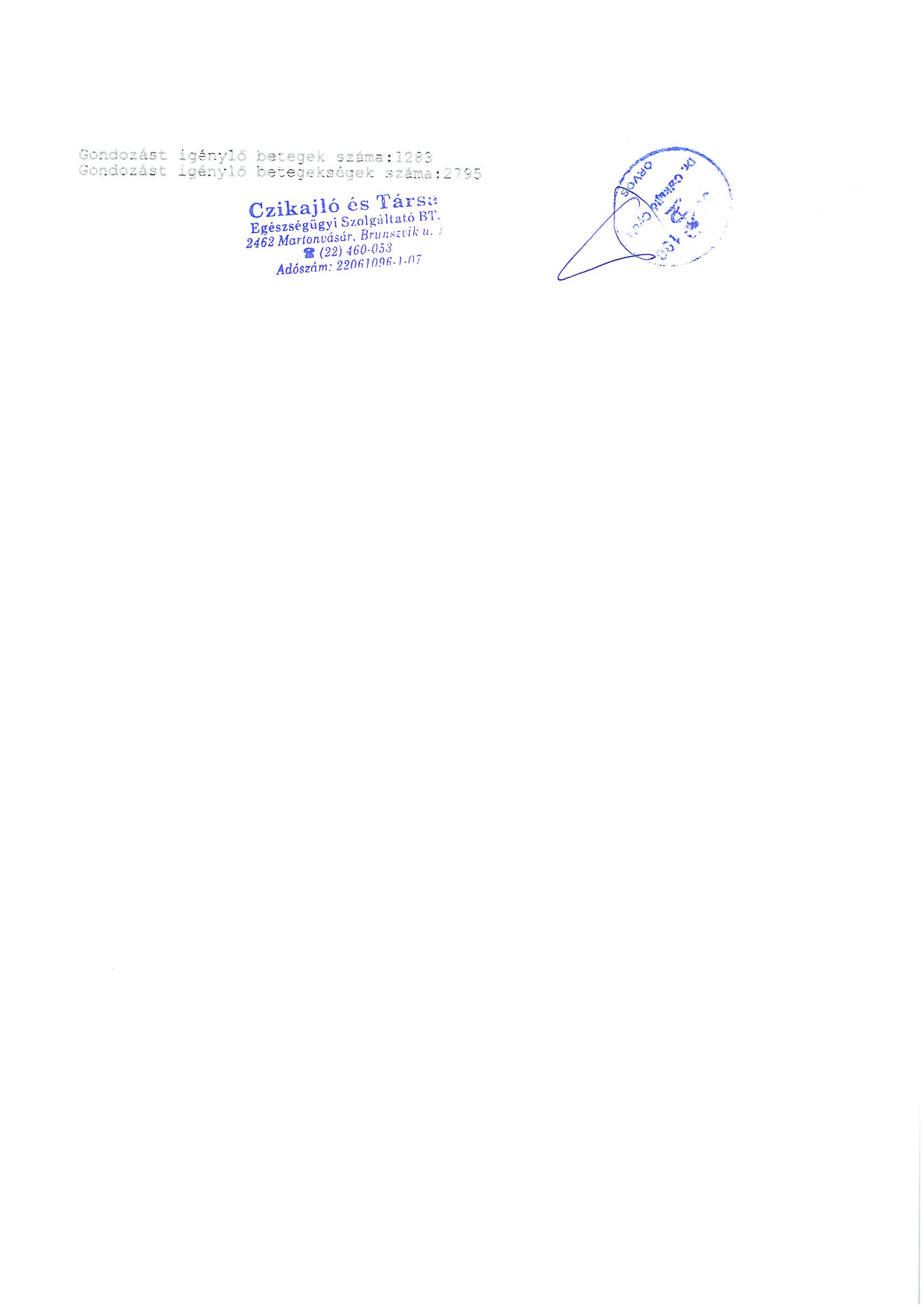 